石蔵の改修工事に伴い、石蔵前の駐車場が使用できなくなります。期間中は、下図の駐車場や市民情報センター駐車場をご利用ください。ご不便をおかけしますが、ご理解ご協力をお願いします。【期間】令和４年１２月１９日（月）～令和５年４月３０日（日）※南側の４台分については、工事の状況により駐車できない場合があります。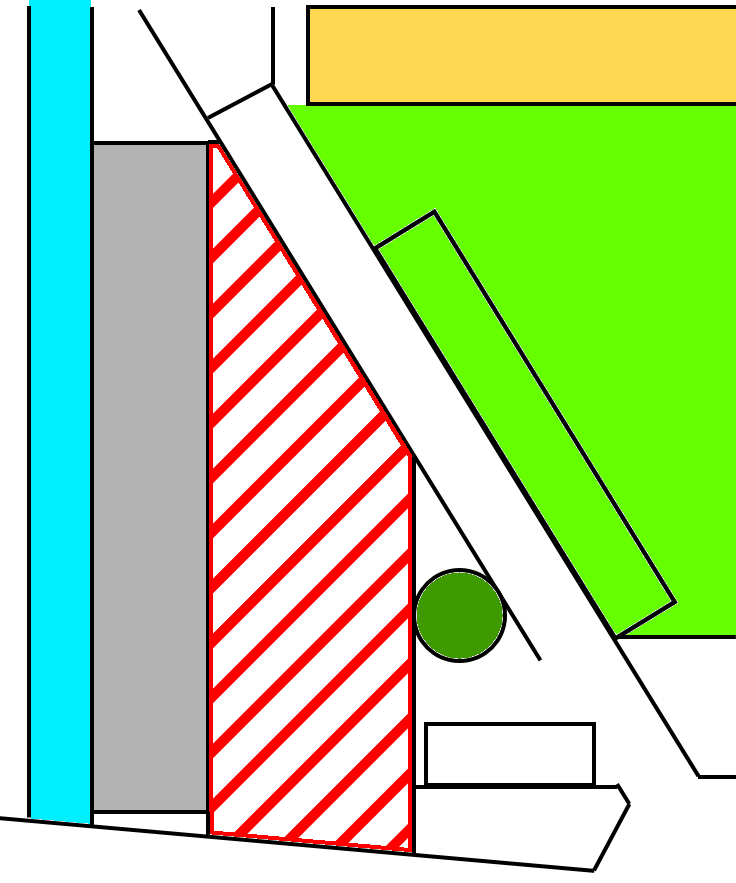 